BRIEF CREATIVO DI PROGETTAZIONE GRAFICA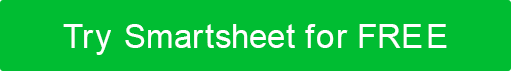 CLIENTECLIENTECLIENTETITOLO DEL PROGETTOTITOLO DEL PROGETTOTITOLO DEL PROGETTONOME CLIENTENOME CLIENTENOME CLIENTEMARCHIOPRODOTTONOME DELL'AUTORETITOLODATTEROINFORMAZIONI DI CONTATTOINFORMAZIONI DI CONTATTOINFORMAZIONI DI CONTATTONOME DEL PUNTO DI CONTATTOINDIRIZZO EMAILTELEFONOINDIRIZZO POSTALEPANORAMICA DEL PROGETTO  PANORAMICA DEL PROGETTO  PANORAMICA DEL PROGETTO  SCOPO  perché?SCOPO  perché?SCOPO  perché?OPPORTUNITÀ  impatto finale?OPPORTUNITÀ  impatto finale?OPPORTUNITÀ  impatto finale?OBIETTIVO  a cosa serve il progetto?OBIETTIVO  a cosa serve il progetto?OBIETTIVO  a cosa serve il progetto?ELEMENTI CREATIVI / DI DESIGN  quali sono le componenti creative / progettuali fondamentali del progetto? cioè guide di stile, look and feel, pezzi stampati specificiELEMENTI CREATIVI / DI DESIGN  quali sono le componenti creative / progettuali fondamentali del progetto? cioè guide di stile, look and feel, pezzi stampati specificiELEMENTI CREATIVI / DI DESIGN  quali sono le componenti creative / progettuali fondamentali del progetto? cioè guide di stile, look and feel, pezzi stampati specificiTARGETTARGET DEL PROGETTO  chi stiamo cercando di raggiungere?BRAND TARGET  a chi si rivolge il brand?REAZIONE DESIDERATA  quali azioni desideri che il tuo mercato intraprenda?ATTEGGIAMENTOPROJECT TONE  quali tratti stiamo cercando di trasmettere?BRAND PERSONALITY  quali caratteristiche definiscono il brand?ANALISI COMPETITIVAREFERENZE  ricerca, ispirazione e stiliIL TAKEAWAY  qual è l'idea chiave da ricordare?Copia preparata da TAG LINE, parole chiave o temaREQUISITI IMMAGINEREQUISITI IMMAGINEGRAFICAGRAFICAFOTOGRAFIAFOTOGRAFIAMULTIMEDIAMULTIMEDIAPROGRAMMAPROGRAMMAPANORAMICA DEL PROGRAMMAPANORAMICA DEL PROGRAMMATIMELINE PROIETTATA DETTAGLIATATIMELINE PROIETTATA DETTAGLIATADESCRIZIONEDATTEROTAPPE / SCADENZE IMPORTANTITAPPE / SCADENZE IMPORTANTIDESCRIZIONEDATTEROBILANCIOIMPORTOFONTI FINANZIARIEPROIEZIONI FINANZIARIE AGGIUNTIVE / NOTEINOLTREincludere eventuali informazioni critiche aggiuntiveCOMMENTI E APPROVAZIONECOMMENTI E APPROVAZIONECOMMENTI E APPROVAZIONENOME DEL PUNTO DI CONTATTOINDIRIZZO EMAILTELEFONOCOMMENTI DEI CLIENTICOMMENTI DEI CLIENTICOMMENTI DEI CLIENTIAPPROVAZIONEAPPROVAZIONEAPPROVAZIONEFIRMANOME E TITOLODATTERODISCONOSCIMENTOTutti gli articoli, i modelli o le informazioni fornite da Smartsheet sul sito Web sono solo di riferimento. Mentre ci sforziamo di mantenere le informazioni aggiornate e corrette, non rilasciamo dichiarazioni o garanzie di alcun tipo, esplicite o implicite, circa la completezza, l'accuratezza, l'affidabilità, l'idoneità o la disponibilità in relazione al sito Web o alle informazioni, agli articoli, ai modelli o alla grafica correlata contenuti nel sito Web. Qualsiasi affidamento che fai su tali informazioni è quindi strettamente a tuo rischio.